#UpForSchool Petition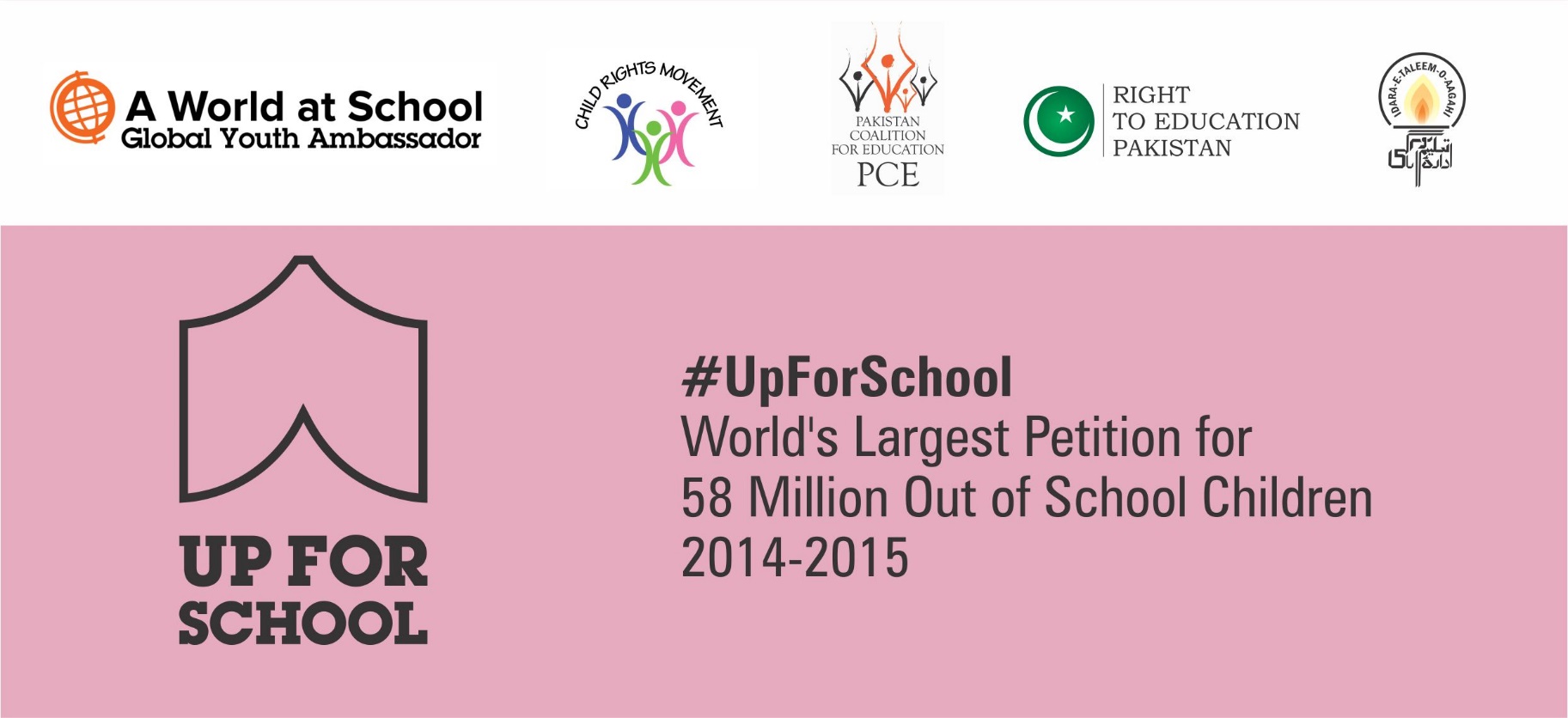 #UpForSchool – World’s Largest Petition for 58 Million Out of School Children 2014-2015Dear Friends and education supporters,The Right to Education (RTE) team at Idara-e-Taleem-o-Aagahi (ITA), in collaboration with A World at School, would like to invite you to become a part of a global movement to help get every child into school and learning.The #UpForSchool campaign is a universal petition to bring together everyone who shares the common belief that every child has the right to go to school, without danger and without discrimination.  Young people from around the world are already making their voices heard and are putting pressure on world leaders to keep their promise to achieve universal education by 2015.The #UpForSchool petition has already been backed by a unique group of key allies, to include businesses, influential individuals, world leaders, youth, faith groups, NGOs and civil society. UN Secretary- General Ban Ki-moon, Former UK Prime minister Gordon Brown, and Nobel prize-winner Malala Yousafzai are amongst those that have shown their support. The campaign seeks to build the world’s largest petition and we ask for your help to make this historic achievement happen. By calling upon your network to sign on to the petition we can achieve our target to collect 3 million signatures in Pakistan by 31st January 2015.   How to mobilize your campaignVisit http://rtepakistan.org/upforschool-petitions/ to print off the signature formsCollect signatures from all your students/faculty/associates/ workersSend the completed signature forms, either electronically or via post to:Zaynah Gilani                                       and/or                       Waseem Khan RTE Campaign Manager                                                         RTE CampaignHouse No. 11, Street 38                                                         House No. 11, Street 38F-6/1, Islamabad, Pakistan                                                    F-6/1, Islamabad, Pakistanzaynah.gilani@itacec.org                                                        waseem.ita@gmail.com Landline:  051-2824838 & Cell: +92(0)3005166487Please note:The head of the institution/department has to sign authorizing the authenticity of the signatures and agreement to be a part of this campaign –this is on the first page of the signature formsIn order for the signature to be counted, we need ALL the following details: first name, last name, village, as well as the signature. If someone is unable to sign then a thumb impression would be valid.If you have more than one branch/department, then please attach a summary sheet of all branches/departments on the top so that we can easily count the number of signatures from each sheet.   Every signature counts and your support can go a long way to help get children into school and learning. As an appreciation of your time and efforts, there will be a number of incentives offered. Please visit http://rtepakistan.org/upforschool-petitions/ for more information. Thanking you in anticipation.With Best Wishes,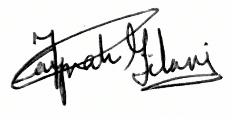 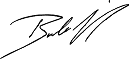 Commitment Note to be part of the #UpForSchool - World’s Largest Petition for 58 million Out of School ChildrenOur Institution (Name of the school/ college/ university and/or depts/ company/ NGO/ I-NGO ) ______________________________________________________________________ agree to be part of this campaign. We hope to send _________ signatures for this petition by ____________________ (dd-mm-year) We will abide by all steps shared in the letter of invite Name: __________________________________________________________________________ Title/Designation:  _______________________________________________________________Address: _______________________________________________________________________________________________________________________________________________________Contact #: ______________________________________________________________________Email: _________________________________________________________________________Signature: ___________________________			Date: ________________________ Summary Sheet Signed by Head of the Institution / Schools   or focal person _________________________________Name ____________________________________________________________________________Title ____________________________________________________________________________Date ___________________________________ Article 25 A:“The state shall provide free and compulsory education to all children of the age of five to sixteen years in such a manner as may be determined by law”Baela Raza JamilDirector ProgramsIdara-e-Taleem-o-Aagahi (ITA)Zaynah Gilani RTE Campaign ManagerIdara-e-Taleem-o-Aagahi (ITA)SR #Names  of School/ Institute /Department/ Colleges  No of signatures collectedName head of School/ Institute /Department/ Colleges Total No of Signatures collected 